Diaconaal Platform Hardenberg						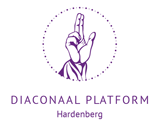 Overzicht activiteiten 20181. StuurgroepDe stuurgroep vergaderde 4x in 2018.Naast huishoudelijke zaken kwamen de volgende onderwerpen aan de orde:> opzetten van website met sociaal/diaconale kaart.> het buddy-project zelfstandig verder.> samenwerking zoeken met de stuw betreffende computerproject.> invulling van de stuurgroep die enigszins onderbezet is, en hoe verder te gaan met de diverse werkgroepen.2. KlankbordavondEr is in 2018 een klankbordgroep vergadering geweest. Hiervan staat een verslag op de site.3. Thema-avondenIn 2018 is er geen thema-avond geweest.4. ComputerprojectDit project voorziet in het verstrekken van een (gereviseerde) computer aan mensen die financieel niet in staat zijn een computer aan te schaffen. 5. Overleg met gemeente en aanverwante instellingenIn 2018 is er geen overleg geweest met de wethouder(s). DPH participeert in de participatieraad vanuit de gemeente Hardenberg. In deze groep komen verschillende maatschappelijke organisaties bij elkaar en vind over en weer afstemming plaats over gesignaleerde ontwikkelingen en beleid. In deze raad probeert het DPH haar stem te laten horen.6. NoodhulpIn enkele gevallen is noodhulp verleend. Deze hulp wordt primair vanuit de individuele kerken gegeven. Waar het om grotere bedragen gaat worden kerken aangeschreven met de vraag of zij een bijdrage willen geven. 7. werkgroep diaconaal platform - BuddyprojectHet Buddyproject heeft diverse projecten die betrekking hebben op asielzoekers & statushouders. Er is een plan  waarbij het de bedoeling is om asielzoekers & statushouders beter te laten integreren in de samenleving van Hardenberg en omgeving. Omdat met dit project veel geld gemoeid is, is er besloten om deze werkgroep als zelfstandige stichting te laten voortbestaan. In 2018 zou dit worden uitgewerkt. Uiteraard blijft het DPH nauw betrokken bij de werkgroep diaconaal platform Buddyproject. 8. Sociaal-/Diaconale kaart en websiteIn 2017 is de website van het DPH gereed gekomen. In september 2017 is de site online gegaan. ( www.dphardenberg.nl ) Met deze website hopen we meer informatie te kunnen geven aan hulpbehoevenden, en de diaconieën. Tevens is op deze website een diaconaal sociale kaart aanwezig in de vorm van een zoekmachine.